ANNEXE C – Formulaires de demande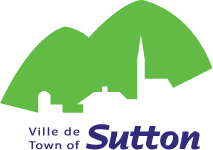 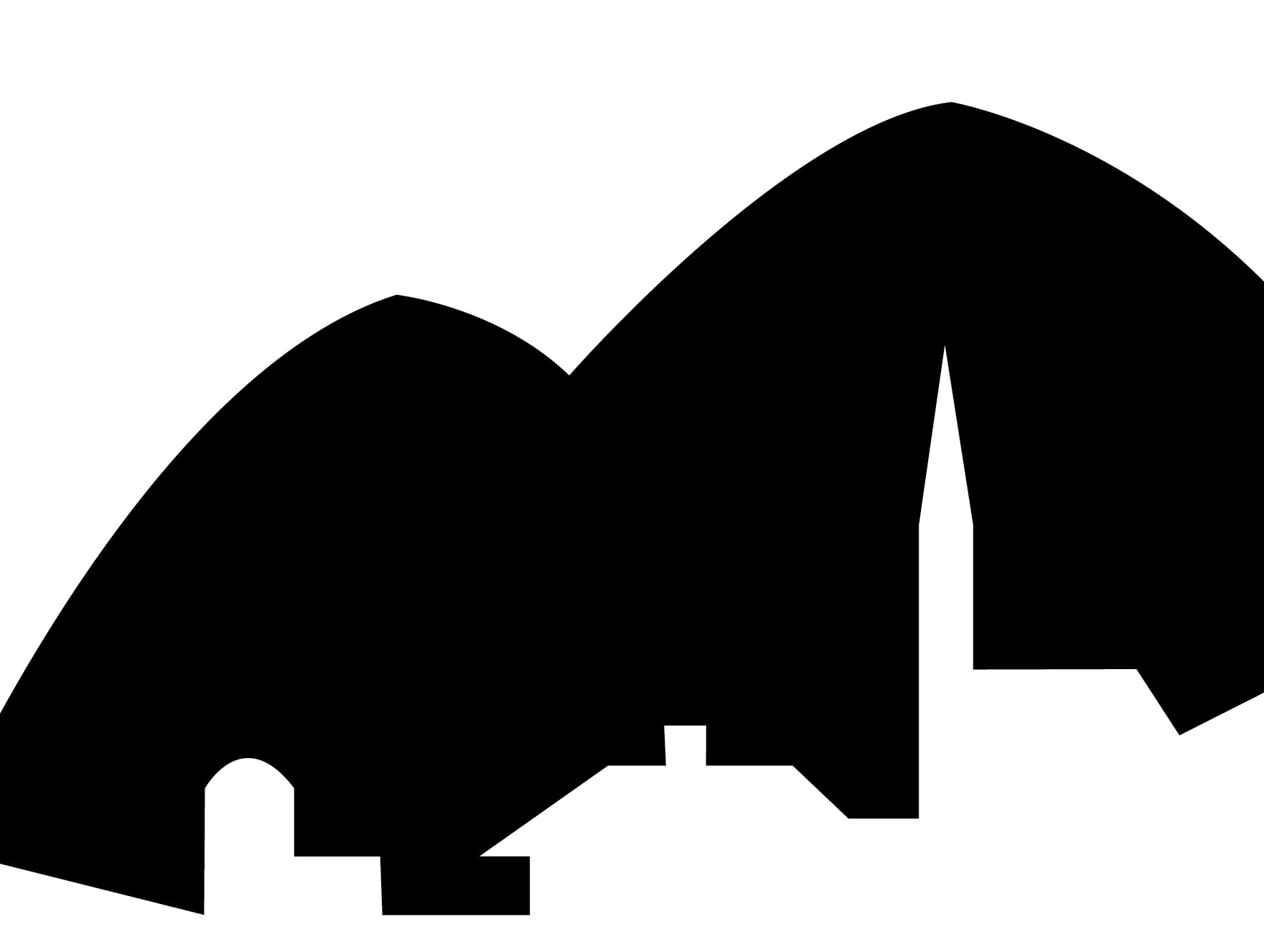 FORMULAIRE DE DEMANDE D’AIDE FINANCIÈRESOUTIEN AUX PROJETS ET ACTIVITÉS PONCTUELLESINSTRUCTIONSCompléter les différents champs en vous déplaçant avec la touche [TAB] ou en cliquant avec la souris sur le champ à compléter.Sauvegarder le formulaire sous un nouveau nom, avec l’option Enregistrer Sous du menu Fichier.N’oubliez pas d’annexer les documents requis. Référer au document de la Politique de reconnaissance des organismes ainsi qu’au document de procédure pour la liste des documents.Faire parvenir une copie signée ainsi qu’une copie électronique du formulaire et des documents demandés à l’attention de : Cynthia Brunelle
Coordonnatrice des loisirs et de la vie communautaire
Ville de Sutton
11, rue Principale Sud
Sutton (Québec)  J0E 2K0Courriel : c.brunelle@sutton.caIMPORTANTLe budget doit être équilibré. Le total des dépenses et le total des revenus doivent être égaux.RENSEIGNEMENT SUR LE DEMANDEURRENSEIGNEMENT SUR LE DEMANDEURRENSEIGNEMENT SUR LE DEMANDEURRENSEIGNEMENT SUR LE DEMANDEURNom de l’organismeNom de l’organismeAdresseCode postalTéléphoneCourrielSite internetSite internetNom du répondantNom du répondantTéléphoneCourrielDate de création de l’organisme (jj/mm/aa)(Joindre une copie de la charte)Nom et rôle joué par chacun des interlocuteursExpériences pertinentes du demandeur et s’il y a lieu, de l’organisme parrainé et des partenaires.Fournir la liste des membres du conseil d’administration du demandeur et, dans le cas d’une collaboration,du comité organisateur de l’événement.PRÉSENTATION DU PROJETPRÉSENTATION DU PROJETPRÉSENTATION DU PROJETPRÉSENTATION DU PROJETHistorique du projet(Comment le projet est né, s’est élaboré; s’agit-il d’une première, les démarches que vous avez réalisées jusqu’à maintenant, pourquoi cette idée ferait un bon projet, ce qui a été tenté avant et qui n’a pas marché : comment la proposition actuelle est différente et répond mieux à la réalité locale? Etc.)Historique du projet(Comment le projet est né, s’est élaboré; s’agit-il d’une première, les démarches que vous avez réalisées jusqu’à maintenant, pourquoi cette idée ferait un bon projet, ce qui a été tenté avant et qui n’a pas marché : comment la proposition actuelle est différente et répond mieux à la réalité locale? Etc.)Historique du projet(Comment le projet est né, s’est élaboré; s’agit-il d’une première, les démarches que vous avez réalisées jusqu’à maintenant, pourquoi cette idée ferait un bon projet, ce qui a été tenté avant et qui n’a pas marché : comment la proposition actuelle est différente et répond mieux à la réalité locale? Etc.)Historique du projet(Comment le projet est né, s’est élaboré; s’agit-il d’une première, les démarches que vous avez réalisées jusqu’à maintenant, pourquoi cette idée ferait un bon projet, ce qui a été tenté avant et qui n’a pas marché : comment la proposition actuelle est différente et répond mieux à la réalité locale? Etc.)Description du projet et de ses objectifsJustification de la demande du soutien financier pour lequel l’aide financière est demandée. Ceci inclut aussi les objectifs du projet, comment le projet s’inscrit dans la mission et le développement de votre organisme et la démarche derrière le projet.Description du projet et de ses objectifsJustification de la demande du soutien financier pour lequel l’aide financière est demandée. Ceci inclut aussi les objectifs du projet, comment le projet s’inscrit dans la mission et le développement de votre organisme et la démarche derrière le projet.Description du projet et de ses objectifsJustification de la demande du soutien financier pour lequel l’aide financière est demandée. Ceci inclut aussi les objectifs du projet, comment le projet s’inscrit dans la mission et le développement de votre organisme et la démarche derrière le projet.Description du projet et de ses objectifsJustification de la demande du soutien financier pour lequel l’aide financière est demandée. Ceci inclut aussi les objectifs du projet, comment le projet s’inscrit dans la mission et le développement de votre organisme et la démarche derrière le projet.Programmation provisoire (facultatif, en fonction du projet déposé)Programmation provisoire (facultatif, en fonction du projet déposé)Programmation provisoire (facultatif, en fonction du projet déposé)Programmation provisoire (facultatif, en fonction du projet déposé)Dates(jj/mm/aa)Heures(hh:mm)ResponsabilitésPropositions d’activitésÀ quelles orientations de la Politique Familles et Aînés ou aux visions de la Ville de Sutton le projet répond-il?(Par exemple : communication, environnement, habitation, sécurité, services de santé, sociaux et communautaire, loisirs et la vie communautaire)À quelles orientations de la Politique Familles et Aînés ou aux visions de la Ville de Sutton le projet répond-il?(Par exemple : communication, environnement, habitation, sécurité, services de santé, sociaux et communautaire, loisirs et la vie communautaire)À quelles orientations de la Politique Familles et Aînés ou aux visions de la Ville de Sutton le projet répond-il?(Par exemple : communication, environnement, habitation, sécurité, services de santé, sociaux et communautaire, loisirs et la vie communautaire)À quelles orientations de la Politique Familles et Aînés ou aux visions de la Ville de Sutton le projet répond-il?(Par exemple : communication, environnement, habitation, sécurité, services de santé, sociaux et communautaire, loisirs et la vie communautaire)Quel est le public visé par le projet?Spécifiez les moyens qui seront mis en œuvre pour le rejoindre.Quel est le public visé par le projet?Spécifiez les moyens qui seront mis en œuvre pour le rejoindre.Quel est le public visé par le projet?Spécifiez les moyens qui seront mis en œuvre pour le rejoindre.Quel est le public visé par le projet?Spécifiez les moyens qui seront mis en œuvre pour le rejoindre.RETOMBÉES DES ACTIVITÉS(Indiquez les retombées des activités sur les différents secteurs en précisant, s’il y a lieu, les publics rejoints. Vous pouvez vous référer à la grille d’évaluation pour des exemples de retombées)RETOMBÉES DES ACTIVITÉS(Indiquez les retombées des activités sur les différents secteurs en précisant, s’il y a lieu, les publics rejoints. Vous pouvez vous référer à la grille d’évaluation pour des exemples de retombées)ÉconomiquesCommunautairesCulturellesSocialesÉCHÉANCIER DE RÉALISATION ÉCHÉANCIER DE RÉALISATION Actions
(Ex. : recherche de financement)Échéance
(Ex. : février-mai 2015)SITUATION FINANCIÈRESITUATION FINANCIÈRESITUATION FINANCIÈRESITUATION FINANCIÈREPrévision budgétairePrévision budgétairePrévision budgétairePrévision budgétaireDépenses liées au projet uniquementDescription détailléeValeur monétaire%Ressources humaines : parties des salaires imparties au projetHonoraires (professionnels, contrats…)Achat et entretien d’équipement ou de matérielLocation d’équipementPublicité (Dépliant, carte, média, internet…)Assurance responsabilité civileLicences, permis Cachet d’artistesAutres (spécifiez)Total des dépenses Total des dépenses 100 %Dépenses totales années précédentes Dépenses totales années précédentes Valeur en temps bénévoles
Ressources humaines, honoraires et cachets (taux horaire 15 $/heure ou 30 $/h)SITUATION FINANCIÈRESITUATION FINANCIÈRESITUATION FINANCIÈRESITUATION FINANCIÈRESITUATION FINANCIÈRESITUATION FINANCIÈREPrévision budgétairePrévision budgétairePrévision budgétairePrévision budgétairePrévision budgétairePrévision budgétaireRevenusDescription détailléeMontant en argentMontant confirméValeur en temps bénévoles et en biens et services%Mise de fonds en argent de l’organisme ou du promoteurÉquipement ou matériel PublicitéAutofinancement (dons, collecte de fonds…)Subvention régionale (précisez la source)Subvention provinciale (précisez la source)Subvention fédérale (précisez la source)Ventes (billets, nourritures…)Autres types de commanditesAutres sources (précisez)Contribution de la municipalitéSous-totalSous-total100 %Total des revenusTotal des revenus100 %Revenus totaux années précédentes Revenus totaux années précédentes Valeur en temps bénévoles
Ressources humaines, honoraires et cachets (taux horaire 15 $/heure ou 30 $/h) AUTRESVeuillez joindre tous autres documents pertinentsConfirmation par écrit (lettre d’appui ou résolution) de l’engagement des partenaires, municipalités, etc., s’il y a lieu.Joindre une copie des plus récents états financiers du demandeur et, s’il y a lieu, de l’organisme parrainé et des partenaires.Autres documents pertinents : Copie de la charte, c.v. des partenaires, dossier de presse, etc…Je certifie que les renseignements ci-dessus sont vrais et conformes à la réalité.Faire parvenir une copie signée ainsi qu’une copie électronique du formulaire et des documents demandés à l’attention de : Cynthia Brunelle
Coordonnatrice des loisirs et de la vie communautaire
Ville de Sutton
11, rue Principale Sud
Sutton (Québec)  J0E 2K0Courriel : c.brunelle@sutton.caSignature du répondant :                                                                                                          DateEngagement du conseil d’administrationNotre conseil d’administration a pris connaissance et endosse la présente demande.Nous mandatons       pour signer, pour et au nom de     , tous les documents relatifs au projet présenté.Date                                                                                                     Signature du président ou autre personne autorisée de l’organisme